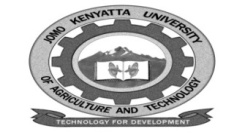 W1-2-60-1-6JOMO KENYATTA UNIVERSITY OF AGRICULTURE AND TECHNOLOGYUNIVERSITY EXAMINATIONS 2014/2015YEAR II  SEMESTER I EXAMINATION FOR THE DEGREE OF BACHELOR OF SCIENCE IN MATHEMATICS AND COMPUTER SCIENCE SMA 2200:  CALCULUS IIIDATE:DECEMBER 2014                                                                 TIME: 2 HOURSINSTRUCTIONS  Answer question one and any other two questions.QUESTION ONE (30 MARKS) COMPULSORYa.	i	State the Rolles theorem.						(2 marks)	ii.	Find the value of c for the function f(x)=x3 -4x guaranteed by the Rolle’s 			theorem on (0,2).							(3 marks)b.	Use L’Hopitals rule to evaluate 									(3 marks)c.	Use Maclaurius theorem to find the series expansion of f(x) =cos x up to the 	term in x7.									(4 marks)d.	Evaluate the following improper integral without using tables.										(5 marks)e.	Evaluate , where R:0≤x≤1, 1≤y≤2, 2≤z≤3.	(4 marks)f.	If xyz=c, where c is a constant, show that dz=-z ( +)		(5 marks)g.	Use root test to determine if the series 	is convergent or divergent.					(4 marks)QUESTION TWO (20 MARKS)a.	i.	State the mean value Theorem.					(12 marks)	ii.	Find the value of c guaranteed by the mean value theorem for the 				function f(x)=x2 +2x-1 on (0,1)					(4  marks)b.	i.	Suppose f is continous on [a, b] and differentiable on (a,b).  Prove that if 			f’(x) >0 for every x e(a, b) then f increases throughout (a,b)	(4 marks)	ii.	Find the intervals on which f(x)=2+x-x2 increases and decreases. Hence, 			sketch the graph of this function. 					(4  marks)c.	Show that  cannot be evaluated at using L’Hopitals rule and 	evaluate it otherwise.							(6 marks)QUESTION THREE (20 MARKS)a.	i.	Use Maclaurin theorem to find the series expansion of f(x) =(1-x) up to 			and including the term containing x4.				(4 marks)	ii.	Use (i) above to expand ln  as a  series of descending powers of x as 			far as the term x-4.  Use your expansion to find ln 1.2 correct to 4 decimal 			places.								(6 marks)b.	i.	Find the reduction formula for 			(6 marks)	ii.	Use b (i) above to determine  correct to 2 decimal places.											(4 marks)QUESTION FOUR (20 MARKS)a.	Evaluate  over the region in the positive quadrant for which x+y≤1.											(3 marks)b.	Change the order of integration in I= and hence evaluate the same.											(6 marks)c.	Evaluate the integral by  changing to polar coordinates  over 	the positive quadrant of x2 +y2=4.					(6 marks)d.	Find the value of at t=-2 for the function f(x,y,z)=  if x=2+t, 	y=-t-1 and z=t.								(5 marks)